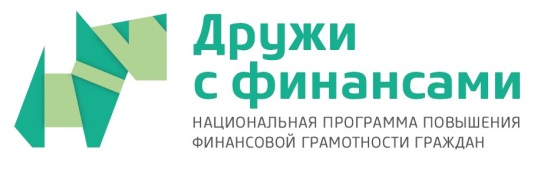 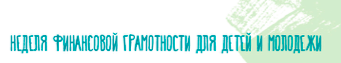 Технологическая карта родительского собранияТема собрания«Финансовое воспитание начинается в семье»I Дидактическая основа лекцииII. Пошаговый сценарий (содержание) лекции1.Организационный момент.Приветствие и представление себя    (2-3 минуты) Слайд№1Ведущий:      Добрый день! Рад (а) приветствовать вас на нашей встрече! (Представление себя)Сегодня мы поговорим об уроках финансовой грамотности в семье. Ведь в большей степени от семьи зависит, когда ребёнок начнёт переходить от иллюзий о беззаботной самостоятельной жизни, “где всё само собой как-нибудь устроится”, к попыткам планировать своё будущее. Непременным атрибутом взрослой жизни становится жизнь финансовая. Конечно, в семье ребёнок постигает важные истины (например, то, что за деньги не купишь ни здоровье, ни друзей), но жизнь довольно рано даёт понять, что многие вещи имеют определённую цену в денежном выражении.       По большому счёту, постижение финансовой грамотности – это своего рода школа принятия взрослых решений. Научиться делать взвешенный выбор лучше всего тогда, когда есть возможность экспериментировать, делать ошибки. Набив шишки в школьном возрасте, научившись планировать денежные расходы, получив свой первый заработок, будучи ещё подростком, на собственном опыте осознав цену и значение денег в современной жизни, ребёнок  будет лучше готов к конкурентным условиям рынка труда, будет уверенным и подготовленным к управлению своей взрослой финансовой жизнью.Озвучивание целей и задач лекцииВедущий: Наверное, все родители замечали, что требовательное детское «Хочу!» со временем у малышей превращается в «Купи!». Дети очень наблюдательны. Они быстро усваивают главную особенность денег: с ними можно стать владельцем многих желанных вещей. До определённого возраста они ещё не знают об источниках заработка и способах экономии. Но учить этому детей можно и нужно.Именно поэтому мы сегодня  с вами будем говорить о том, каким должно быть финансовое воспитание в семье, какие аспекты нужно учитывать при финансовом воспитании.                                                                                                      Слайд№2В ходе нашего разговора мы обсудим следующие вопросы:   конкретные модели поведения, которые помогут вовлечь ребенка в процесс управления финансами и планирования;карманные деньги - за что давать деньги, за что нет; рекомендации по поиску работы / подработки с 14 лет;банковские карты для детей: с какого возраста ребёнок может получить  собственную банковскую карту?финансовая безопасность для детей (в интернете, в телефоне, банкоматы и прочее).Слайд №32. Блок “Компетенции в отношении финансов в зависимости от возраста ” – 6 минут, слайды №3-10Ведущий:Когда же нужно начинать финансовое воспитание?Чему должен научиться ребенок в детстве, чтобы в жизни он грамотно управлял своими финансами. Как вы считаете?(Вопросы аудитории. Выслушать 2-3 мнения). Слайд №4Вот самое важное, чему необходимо научить ребенка:планировать будущее;управлять желаниями;зарабатывать и накапливать ресурсы;делиться благом с другими.Сегодня мы обсудим, как этому научить. Но чему учить и как учить, зависит от возраста. Поэтому далее мы будем говорить с вами о вопросах финансового воспитания, учитывая возраст ребенка. Ведущий:  5-6 лет Слайд№5В самом раннем детстве, в возрасте 5-6 лет, разбираемся с отношением к деньгам, закладываем основу.Ребенок в этом возрасте: • способен понять природу денег, их назначение и источник их появления; • может различать номинал денежных знаков, находить признаки настоящих;  • может осуществлять простой счет денег; • способен понять суть процесса накопления на минимальном сроке и на визуально понятных примерах.Формируется здоровая основа восприятия денег (не хорошо и не плохо, не ценность, а средство реализации, хорошо зарабатывать честным трудом, а обманывать плохо на примере сказок, пословиц).7-9 лет Слайд№6       В 7-9 лет учимся управлять собственным бюджетом и делать накопления.Ребенок в этом возрасте:• может самостоятельно принимать решение о том, как потратить карманные деньги и обосновать это решение; • может сравнивать цены перед покупкой и умеет экономить; • может распознавать рекламные манипуляции и умеет противостоять им; • может запомнить и применить основные правила финансовой безопасности при использовании карты, телефона, при осуществлении платёжных операций в компьютерных играх; • может совершать накопления в среднесрочном периоде от 1 до 3 месяцев; • способен понять важность благотворительности.  В этом возрасте ребенок уже может понимать необходимость принятия решения о том, как потратить деньги.10-12 лет Слайд№7В 10-12 лет повышаем эффективность накоплений и пробуем ответственное кредитованиеРебёнок в этом возрасте:• готов к расширению зоны ответственности, в том числе и в финансовых вопросах (способен справится с закупками к школе, организацией досуга, накоплением на подарки друзьям);• способен понять финансовую ситуацию семьи и ее возможности; • может понять и рассчитать влияние инфляции на стоимость товаров и услуг;• может регулярно сберегать 10–30 % личного бюджета;  • способен делать накопления с использованием банковского счета совместно с родителями;• может рассчитываться банковской картой (дополнительной к карте родителей, данная услуга доступна для детей в возрасте 6–14 лет);• способен понять суть кредитования и необходимость платы за использование кредита.    В этом возрасте можно уже поручать ребенку самому распределять деньги на его нужды. Т.е. не просто свои карманные, а на предметы для школы: учебники, одежда, семейный досуг и т.п. В этом возрасте уже точно можно приучать к здоровому сбережению и накоплению.13-15 лет Слайд№8В 13-15 лет ребенок становится еще более сознательным. Мы учимся зарабатывать деньги, развиваем дух предпринимательства, используем финансовые инструменты для накопления.Подросток в этом возрасте:• способен понять ценность образования, провести анализ и оценить влияние образования на будущую личную стоимость как профессионала; • способен соотнести выгоды от сиюминутного приобретения и переплаты по кредиту;• проявляет интерес к возможностям самостоятельного заработка; • понимает суть налогообложения; • способен планировать в среднесрочной перспективе от 6 месяцев до 1,5 лет, а также осуществлять накопления и инвестиции для движения к поставленным финансовым целям с помощью родителей.      В этом возрасте уже важно заложить понятие ценности труда и профессионализма.16-18 лет Слайд№9В 16-18 лет ребенок уже почти и не ребенок. Он уже практически взрослый. Поэтому самое время прорепетировать с ним взрослую жизнь.Молодой человек в этом возрасте:• способен самостоятельно вести личный бюджет; • может разбираться в возможностях финансовых инструментов, доступных по возрасту;• понимает особенности договорных отношений, и собственные права и обязанности в качестве потребителя финансовой услуги; • может находить, анализировать и интерпретировать нужную финансовую информацию; • способен вести переговоры о работе, самостоятельно выяснять все вопросы, касающиеся финансовых условий трудовой занятости.    Наступает генеральная репетиция взрослой жизни. У ребенка в этом возрасте уже должен быть свой бюджет, четкое понимание своих статей затрат, понимание возможностей родителей.Ведущий:Как видите, особенности восприятия ребенком, в зависимости от его возраста, нужно обязательно учитывать, когда будете развивать в нем финансовую грамотность.Слайд№103. Блок “ Модели поведения, которые помогут вовлечь ребенка в процесс управления финансами и планирования” 4 минуты, слайды 10-11          Ведущий: Слайд№11    Дети должны знать, каким образом и для чего деньги приходят в семью, как правильно тратить их и зачем нужно откладывать часть дохода на будущее. Рассказывайте ребенку, как и за что родители получают деньги – он должен знать, за что платят вам зарплату. Дети часто становятся расточительными, поскольку не знают, откуда берутся в семье деньги, что родителям приходится работать, и часто эта работа бывает очень тяжелой. Первый признак финансовой неграмотности ребенка – то, что он не знает, где и кем работают родители и за что они получают деньги. Детей следует вовлекать в обсуждение бюджета вашей семьи и планирование трат. Расскажите о необходимости оплаты коммунальных услуг и объясните, что каждая семья должна иметь деньги на непредвиденные расходы. Демонстрируйте детям финансовую грамотность на собственном примере. Осмотрительно планируйте траты, разумно копите деньги.   Также ребенку важно понимание, что разные товары и услуги в разных местах стоят тоже по-разному. Чтобы быстрее это понимание сформировалось, выберите один или несколько товаров и предложите найти вместе с ребенком магазин, где они стоят меньше всего. Например, выбираем молоко определенной марки и объема. И договариваемся, что во всех магазинах, где мы будем, ребенок фиксирует цену. В итоге, например, через 2 недели он делится с вами, в каком магазине самое дешевое молоко, а в каком самое дорогое. Подобная игра позволит ребенку сформировать привычку выбирать, а не брать первое попавшееся.     Сядьте с ребенком и обсудите с ним, что для него покупается. Определите конкретные статьи расходов и суммы. Это поможет ему лучше понимать структуру затрат и вообще принцип распределения бюджета.     И еще одно важное правило: прежде чем что-то купить – обычно нужно подождать. Особенно если речь идет о крупных покупках.  Предложите ребенку откладывать от 10% до 30% его свободных денег. Объясните, что этот фонд, который он формирует, является его подушкой безопасности. Также важно, чтобы деньги не просто лежали. Объясните на примере, как обесцениваются деньги. Например, возьмите стоимость шоколадки или мороженого. Сравните  цену два года назад и сегодня. Обсудите, какие есть варианты сохранения стоимости денег (вклады) и их преумножения (инвестиции). И помните: влияние на развитие экономических представлений ребёнка оказывает только личный опыт обращения с деньгами.Главное — не огораживать ребенка от мира, в котором живут родители, где есть работа, расходы, доходы и другие вещи, которые осваиваются годами. У детей еще все впереди, и научиться грамотно управлять деньгами они всегда успеют, но чем раньше они начнут свое взаимодействие с этой стороной жизни — тем лучше.  Слайд№12
4. Блок “ Карманные деньги - за что давать деньги, за что нет;  рекомендации по поиску работы / подработки с 14 лет ” 8 минут, слайды 12-16    Ведущий:  Стоит ли детям давать карманные деньги? Карманные деньги являются первым способом детей узнать об основах управления деньгами — умения, необходимого во взрослой жизни, которое заставляет почувствовать себя независимым. Наличие карманных денег позволяет детям научиться обращаться с ними обдуманно, делать выбор и приобретать вещи, которые необходимы в первую очередь. Некоторых детей собственные деньги могут избаловать, поэтому очень важно, чтобы вы научили их базовым денежным принципам: Слайд№13 • расходы — принятие факта, что деньги ушли, как только их потратили; • стоимость денег — относительная цена вещей; • зарабатывание — понимание, что зарабатывать деньги не всегда легкая работа, но это    единственный способ получить их; • сохранение — использование  денег  для краткосрочных и перспективных целей; • заимствование — понимание  важности погашения заемных средств. Исследования показали, что многие родители дают детям деньги уже с 6-7 лет и не ограничивают их особыми правилами.Ведущий:Слайд №14 Скажите, пожалуйста, а какие есть способы дать деньги ребенку?  Должно получиться следующее (возможны другие формулировки, но сохранив смысл):разовая денежная помощь и денежные подарки;ссуда и аванс;оплачиваемая работа;денежное содержание.Ведущий:Как вы считаете, допустимы ли разовая денежная помощь или денежные подарки? (слушаем 2-3 мнения)    У каждого свой взгляд на этот вопрос. С точки зрения финансовой грамотности это вполне допустимо. При этом важно, чтобы ребенок не растрачивал эти деньги сразу на мимолетные радости. Попробуйте объяснить ему, что эти деньги могут ускорить исполнения его большой мечты, такой, как велосипед или компьютер.Разовая денежная помощь и денежные подарки имеют одну существенную особенность, о которой надо помнить: разовая – значит, несистемная, а это может создать сложности в целях обучения.Ведущий:   Как вы думаете, за какую работу можно давать детям деньги? (слушаем 2-3 мнения)  Здесь есть важное правило: обязанности не должны быть повседневными. Например, если ваш ребенок убрался в комнате, не стоит его поощрять деньгами. Он непременно тогда будет ждать этого снова и снова. А уборка – это важная привычка, которая должна остаться с человеком на всю жизнь.  Лучше платить, как во взрослой жизни, за реальную работу (но, конечно, с детским подходом). Например, вы можете предложить собрать вместе только что купленную новую вещь. И за работу в роли помощника по сборке можно заплатить.Или, к примеру, находясь на даче, можно «нанять» ребенка на работу в саду или огороде. Полил цветы и  грядки – получил заработок.       Важно приучать ребенка с детства обговаривать все нюансы до того, как он приступил к работе. Т.е. что конкретно должно быть сделано, за какое время, сколько составляет оплата.Ведущий:  В зависимости от возраста, обсудите с ребенком, на что ему нужны в принципе деньги. Ведь чем старше становится ребенок, тем больше можно ему доверять покупок. Если в возрасте 6-10 лет, мы даем в основном на обеды и мелкие радости, то в 12-16 лет ребенок уже способен сам распределить свой бюджет на школьные принадлежности, одежду, досуг и т.д.  Исходя из потребностей ребенка и возможностей родителей, появляется сумма. Кроме того, надо решить, как часто вы ее даете ребенку. Здесь логика тоже простая: чем старше, тем реже. Если это совсем маленький ребенок, то можно каждый день выдавать, например, по 100 рублей. Если ребенку уже 15 лет, то можно и раз в месяц. Реже, чем раз в месяц, лучше не давать, т.к. подавляющее большинство людей получают ежемесячную зарплату.    Обязательно следите, чтобы ребенок вел бюджет и фиксировал свои расходы.   Очень важно не нарушать договорённости. Если есть договорённость по 500 рублей в неделю, то больше нельзя давать. Тогда ребенок будет с детства приучаться жить по средствам.     Обсудите, каким образом может ваш ребенок в этом возрасте заработать деньги. Какую сумму реально заработать? Почему эта сумма не так велика, как у взрослого? Ответ прост: практически единственное, что может предложить ребенок в возрасте 13-15 лет – это себя и свои физические возможности. Найти человека на подобную работу очень несложно. Именно поэтому она и оплачивается невысоко. Давайте с вами вместе представим варианты заработка для ребенка в этом возрасте. (Используем ФЧ или просто устные ответы)Может быть в итоге:гулять с собакой соседей;сходить в магазин за другого человека;постричь газон;собрать урожай (например, яблоки);помыть машину;убраться в квартире (не в своей);посидеть с ребёнком.  Не стесняйтесь спрашивать своих знакомых и родственников: возможно, кому-то из них требуется сотрудник на летнее время. Зачастую самый хороший вариант найти работу для подростка — именно такой.Слайд №15Найти работу в 14 лет и официально трудоустроиться, конечно, сложнее, чем в 16, но предложения имеются.В первую очередь советую посетить Центры занятости населения, которые есть в каждом городе. Через Центр занятости можно устроиться на работу с 14 лет. На данный момент школьникам доступна работа дворниками, уборщиками территорий, культорганизаторами, менеджерами, администраторами. Возможно появление и других вакансий.Работодатели, сотрудничающие с Центрами занятости, строго соблюдают нормы трудового законодательства. Статья 92 главы 15 ТК РФ устанавливает следующие нормы трудового распорядка для подростков: продолжительность рабочей недели в каникулярное время у подростков до 16 лет — не более 24 часов; от 16 до 18 лет — не более 35 часов. Продолжительность ежедневной работы уточняется в статье 94 главы 15 ТК РФ: от 15 до 16 лет — 5 часов; от 16 до 18 лет — 7 часов.    Плюсы подработки подростков: они начинают уважать родительский труд, становятся более ответственными в вопросах финансов и расходуют заработанные деньги более рационально.Слайд №165. Блок “ Банковские карты для детей” 4 минуты, слайды 16-17Ведущий:В последнее время очень часто встаёт вопрос: с какого возраста ребёнок уже может иметь собственную банковскую карту? Поднимите руку те, чьи дети уже пользуются собственной банковской карточкой? Спасибо!Слайд №17   Банковские карты в России могут выпускаться детям в возрасте от 6 до 14 лет в виде дополнительной карточки, открытой к карте родителя ребенка, а также с 14-летнего возраста в виде основной карты при согласии родителя. Так, согласно ст.28 ГК РФ, дети в возрасте от 6 до 14 лет имеют право самостоятельно совершать мелкие бытовые сделки (например, покупки в магазинах), а также сделки по распоряжению средствами, предоставленными им родителями для определенной цели или для свободного распоряжения. Все остальные сделки могут совершать от их имени только родители. Несовершеннолетние в возрасте от 14 до 18 лет уже вправе самостоятельно, без согласия законных представителей распоряжаться своими заработком, стипендией и иными доходами, а также вносить вклады в кредитные учреждения и распоряжаться ими. Все остальные сделки совершаются с письменного согласия родителей. Об этом говорится в ст. 26 ГК РФ.  Чтобы оформить дополнительную карту на ребенка, необходимо обратиться в финансовое учреждение, которое обслуживает вашу пластиковую карту, с заявлением о выпуске дополнительной карты. Надо предоставить свидетельство о рождении или паспорт ребенка, а также дать письменное согласие на предоставление банком карточки.      Ребенок, которому исполнилось 14 лет, может открыть основную карту. При ее оформлении требуется присутствие родителя или законного представителя, а также его письменное согласие на получение пластика.Также стоит отметить, что лицам, не достигшим 14 лет, открываются карточки начального уровня, а старше этого возраста – практически любого статуса.    Важно обратить внимание и на тот факт, что родитель имеет возможность контролировать только транзакции, совершенные при помощи дополнительных банковских карт. Узнать, где, когда и сколько ребенок потратил денег, родитель может в выписке по счету основной карты, а также в режиме реального времени посредством СМС-информирования или в интернет-банке. К тому же он может установить лимит расходования средств (ежедневный, еженедельный или ежемесячный), сроки и способы использования карты. По основной карточке ребенка контролировать траты своего чада родитель уже не сможет.Некоторые банки готовы написать имя ребенка на дополнительной карте, многие предлагают яркий дизайн, для подростков предусмотрен кэшбэк. Социальные карты учащихся действуют как обычные банковские карты, а также как пропуск в школу и проездной.Главный плюс детской карты в том, что если ребёнку срочно нужны деньги, их можно перевести ему за секунды. Карта даёт возможность ненавязчиво контролировать расходы ребёнка. С картой нет необходимости держать наличные на карманные расходы ребёнку. Карта учит ребёнка ответственности. И как вывод из этого - спрос на детские карты стабильно растёn.Слайд №186. Блок “ Финансовая безопасность для детей (в интернете, в телефоне, банкоматы и прочее)” 10 минут, слайды 18-21Ведущий:      Современные дети значительно отличаются от детей не только прошедшего столетия, но и последних десятилетий. Интернет все больше вторгается в нашу жизнь. И дети начинают с ним знакомство порой в очень раннем возрасте. 
    Виртуальное пространство – увлекательный мир, его возможности безграничны. Но сеть таит в себе много опасностей, юный пользователь может быть очень легко обманут, его доверие несложно завоевать посредством интернета даже при помощи обычной переписки. Этим, как правило, и пользуются киберпреступники.    Слайд№19 Больше половины подростков от 14 до 16 лет проводят в интернете почти все свободное время (по данным IconKids&Youth).  68% подростков (14-16 лет) онлайн почти постоянно; В Великобритании- 60%; в Германии-58%;40% детей(8-10 лет) онлайн почти постоянно;В США-41%;В Германии-9%, во Франции-7%.Слайд№20 Актуальна 	ли защита для детей от финансовых онлайн угроз? Да! Статистика говорит, что карманные, заработанные или подаренные родственниками деньги есть у 86% детей от 14 до 17 лет.36% подростков имеют банковские карты 89% знают о том, что при использовании карты можно столкнуться с мошенничеством28% недавно платили картой (в том числе родительской)22% недавно пользовались мобильным банком20% платили с электронного кошелька8% — через интернет-банк  Чем подростки занимаются в сети?  Чаще всего —  общаются, развлекаются, ищут информацию, что-то покупают. Что  они покупают в сети? Оказалось, что большинство уже пробовали заказывать компьютерные игры, кто-то покупал безделушки вроде чехлов и наборов для рукоделия, а некоторые вместе с родителями даже делали через интернет довольно крупные заказы — одежда для школы, мебель, бытовая техника.С точки зрения безопасности, интернет — такая же среда, как и “обычная жизнь», нов интернете тоже нужно проявлять некоторую осторожность. Вот основные опасности, о которых стоит предупредить ребенка.Слайд №21       Компьютерные вирусыС помощью вируса злоумышленник может не только взломать аккаунт ребенка в соцсети, но и подсмотреть, какие платежные данные он указывает в сети. Совет: следите, чтобы не только на компьютере, но и на смартфоне ребенка стояла свежая версия антивируса.       Кража личной информацииВо многих вопросах у детей нет опыта, они еще в школе приучаются “отвечать, когда взрослые задают вопрос”. Поэтому в соцсетях бывают излишне откровенны. Этим могут воспользоваться злоумышленники: узнать адрес, данные о маме и папе, информацию о деньгах. Совет: скажите ребенку, что если в сети или по телефону кто-то пытается узнать такие данные, отвечать не нужно.        Навязывание платных услуг                                                          Для доступа к контенту некоторые сайты просят отправить смс. Лучше этого не делать: такие сообщения обычно стоят дороже обычных смс. На мобильных сайтах достаточно нажать «Ок», и оформится платная услуга. Совет: предупредите ребенка, что в такой ситуации баланс его мобильного может быстро обнулиться. Нужно читать всё внимательно, если возникнут подозрения — нажать «Отмена».       Социальная инженерияЧасто мошенники используют методы социальной инженерии. Так, например, мошенник может позвонить вашему ребенку и представиться сотрудником банка, чтобы выманить пароли и коды из смс. Совет: объясните ребенку, что настоящие сотрудники банков так не делают никогда — не звонят сами и не задают таких вопросов, у них уже есть вся информация. Если все же подобная ситуация произошла, лучше прервать разговор с подозрительным человеком и самому перезвонить в банк (смогут дети постарше) или передать всю информацию о звонившем вам (например, телефон, кем представился, что хотел).                        Выманивание денегЕсли в интернете даже очень хорошо знакомый человек просит вашего ребенка перевести ему деньги, нужно, чтобы ребенок убедится, знакомый ли это на самом деле. Совет: пусть задаст ему проверочный вопрос. Например, можно спросить, что задали по математике или что-то ещё.       КвазиработодателиПочти всем подросткам хочется иметь свои деньги, и многие пытаются сами их заработать. Об этом мы с вами уже говорили. Интернет пестрит объявлениями “работа на дому, в интернете, без опыта, высокий доход!”. Но во многих случаях это или развод, или пирамида. Основной признак: “работодатель” сначала просит оплатить подготовку резюме или пересылку тестового задания. Это вымогательство — настоящему работодателю не нужно платить. Совет: расскажите ребенку о таких ситуациях и предложите ему помощь в поиске подработки.        Запасной платежный инструментНи взрослым, ни детям лучше не покупать ничего в интернете с основной банковской карты. Если вдруг на компьютере все же окажется вирус, есть риск скомпрометировать карточные данные. Совет: гораздо безопаснее пользоваться электронным кошельком, виртуальной или запасной картой с ограниченным лимитом трат. Если вы сами часто оплачиваете онлайн-покупки – тоже лучше используйте запасной инструмент.          Ознакомьте вашего ребёнка с этими простыми правилами, и он будет иметь представление о том, с чем может столкнуться, и будет знать, как вести себя в этом случае.Блок “Завершение лекции. Подведение итогов.” 10 минут, слайды 22-23Ведущий:Слайд №22  Территория денег – территория взрослого открытого диалога. Мы поговорили  о нескольких важных вещах в финансовом воспитании детей.И в заключении нашего разговора несколько советов и выводов, к которым мы вместе пришли.  1.Говорите на равныхУ нас приятно оберегать ребенка от всех финансовых тем и связанных с этим переживаний. При детях не обсуждают уровень оплаты, стоимость жизни, стоимость целей. Не избегайте серьезных разговоров – обсудите финансовые планы семьи, возможности и правила распределения ресурсов. Это будет более убедительно, чем «я так сказал, не могу купить и все». К тому же разговор про взрослую жизнь увлечет ребенка  в ваше совместное путешествие за финансовыми знаниями.2.Личный примерСледующий важный момент – личный пример. Мы с вами с этого начали сегодня.Если вы будете рассказывать ребенку о том, как важно разумно и бережно расходовать ресурсы, иметь цели и настойчивость в движении к ним, разделять нужное и желаемое, но сами никогда там не делали, у вас нет порядка в ваших финансовых планах, вы не всегда последовательны в движении к ним – толку от разговоров будет мало. Придется начать с себя .Будьте сами финансово грамотными.3.Нет негативным эмоциям!Был ли у кого-то из вас негативный опыт обращения с деньгами? Такое возможно и неизбежно будет случаться. При этом если у вас, когда- то, где-то, что-то не получилось, рынок обманул ваши ожидания  - это не повод формировать у ребенка негативное отношение к деньгам. Никогда не наказывайте деньгами, и не поощряйте ими. Деньги- это всего лишь средство реализации наших планов, и относиться ним нужно ровно и продуманно.  4.Сделайте процесс живым и интересным Проводите опыты и эксперименты. Нарисуйте вместе личный финансовый план вашего ребенка. Путь он поделиться с вами планами на будущее – где он будет жить, кем будет работать, на чем ездить, как отдыхать – отличная основа для обсуждения здоровых финансовых привычек».   Делайте покупки вместе по списку – ребенок  будет учиться разделять желаемое и необходимое.  Вместе подводите ежемесячный аудит семейного бюджета.  Накопите на что-нибудь – наблюдайте, как прирастает ваше богатство. Устройте конкурс на «самый оригинальный способ экономии». Купите ценную бумагу в режиме реального времени следите за ее поведением.Есть много способов сделать процесс живым и интересным.5.Дайте право на собственные ошибкиДля того, чтобы ребенок мог испытать на практике полученные знания, ему нужны личные деньги и право на собственные ошибки. Путь лучше он в 8 лет спустит все на шоколадки и поймет, что так на велосипед не накопить. Обязательно обсудите с ребенком, на что он может тратить карманные деньги, чтобы вы оба честно понимали правила игры. Начинать можно с небольших сумм на баловство,  и по мере роста умений ребенка и его взросления можно увеличивать зону его ответственности и поле для экспериментов.Ведущий:Слайд №23 Спасибо за внимание! И я готов(а) ответить на ваши вопросы.Цель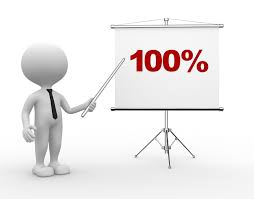           Дать родителям информацию и конкретные инструменты, как вовлечь ребенка в процесс управления финансами. Задачи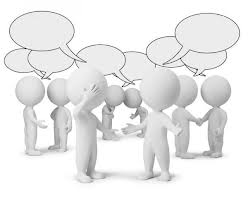 Описать компетенции в отношении финансов в зависимости от возраста.Познакомить с конкретными моделями поведения, которые помогут вовлечь ребенка в процесс управления финансами и планирования.Обсудить тему карманных денег: за что давать деньги, за что нет; рекомендации по поиску работы/подработки с 14 лет.Банковские карты для детей.Финансовая безопасность для детей.Форма занятия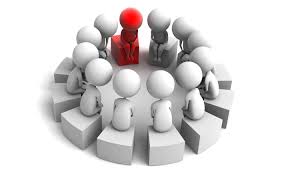          Лекция  (с элементами беседы  и практикума)Хронометраж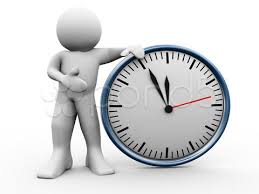 Орг. момент – 2-3 минуты, слайд №1-2.Блок “ Компетенции в отношении финансов в зависимости от возраста” – 6 минут, слайды №3-9.Блок “ Модели поведения, которые помогут вовлечь ребенка в процесс управления финансами и планирования» 4 минуты, слайды №10-11. Блок “ Карманные деньги” – 8 минут, слайды№12-15.Блок “Банковские карты для детей” -  4 минуты, слайды№16-17.Блок “Финансовая безопасность для детей” - 10 минут, слайды№18-21.Завершение лекции, подведение итогов – 10 минут, слайды №22-23.Продолжительность  лекции  = 45 минутОснащение 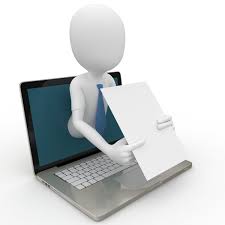 Мультимедийный проекторФлипчарт или доскаПрезентацияРаздаточный материалРаздаточный материал 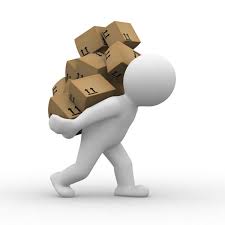 Раздаточный материал для родителей: анкета – вопросник; задание по вопросам обсуждения на лекцииМетодические рекомендации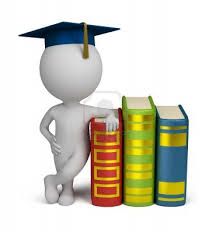 1. Данная разработка предназначена для учителей и преподавателей учреждений; специалистов партнеров; консультантов-методистов; иных спикеров, обладающих достаточной компетенцией в области управления финансами для проведения мероприятий для указанной ЦА. Подробный раздел “Содержание” позволит провести лекцию на высоком уровне.2. Время лекции– 45 минут, хронометраж дан примерный,  лектор имеет право разбить блоки по времени по своему усмотрению.3. Рекомендуется заранее подготовить помещение для работы.6. В случае увеличения количества слушателей следует учитывать и увеличение времени на вопросы-ответы.7. Список рекомендуемой литературы, приложения для изучения финансовой грамотности, ведению учёта можно предложить  в конце лекции.